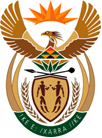 MINISTRYINTERNATIONAL RELATIONS AND COOPERATION 	REPUBLIC OF SOUTH AFRICA3470.	Ms E L Powell (DA) to ask the Minister of International Relations and Cooperation:What (a) is the detailed breakdown of all (i) travel, (ii) accommodation and (iii) related costs incurred by (aa) her, (bb) her Office and (cc) any staff member of her department since 1 April 2019 and (b) was the purpose of travel in each case? NW4607EREPLY:International travel is part of the core responsibilities of the Department of International Relations and Cooperation, its executive and staff hence, international travel will be extensive. These expenses are budgeted for as part of the Department’s core operational budget and are aligned to the Department’s strategic plan.Detailed breakdownTravel (aa) Minister: 2019-2020 - R 1, 199, 312.002020-2021 - R 101, 098.002021-2022   R 1,676,719.672022-2023 - R 2,047,809.67- R 2,150,929.67(bb) Office Staff:2019- 2020 - R 902,126.002020-2021 -   R 104, 985.002021-2022 -   R 1, 775,977.982022-2023 - R 1, 736,256.332023-2024 - R 2, 225,249.33(bb)	Departmental Staff:2019-2020 -     R 1, 826, 364.00            2020-2021-     R 231, 944.00            2021-2022 -    R 1, 186, 670.00            2022-2023 -    R 3, 447, 700.00            2023-2024 -    R 3, 097, 071.00Accommodation(aa) Minister and (bb) Office Staff: 2019-2020 -     R 1,799,376.00             2020-2021-     R    209, 610.00            2021-2022 -    R 1,965,274.00            2022-2023 -     R 3,239,588.00            2023-2024 -     R 1,653,260.00	(cc) Departmental Staff:2019-2020 – R 1, 013, 244.00            2020-2021- R 121, 500.00            2021-2022 -   R 779, 367.00             2022-2023 – R 2, 311, 853.00             2023-2024 - R 3, 258, 963.00 Related costs(aa) Minister and (bb) Office Staff:2019-2020 - R784,475.002020-2021 – R50,373.002021-2022 – R512,717.002022-2023 – R894,317.002023-2024 – R926,872.00(cc) Department Staff:2019-2020 – R 623, 357.002020-2021 – R 77, 590.002021-2022 – R 374, 700.002022-2023 – R 1, 366, 507.002023-2024 – R 1, 790, 017.00	Purpose of Travel    2019-20202020-20212021-20222022-20232023-2024 . JapanG20 and BRICS LeadersNiger, NiameyAU SummitZambia, LusakaSADC Ministerial Committee of the OrganBrazil, BrasiliaBRICS Foreign Ministers ‘MeetingTanzania, Dare salaam SADC Council of Ministers, Heads of State and Government Summit and a State VisitFrance, BiarritzG7 SummitJapan, YokohamaTICAD VII SummitBotswana, GaboroneSADC InterviewsUS, New YorkUNGA74Qatar, DohaPolitical ConsultationsIran, Tehran14th Session of the RSA- Iran  Joint CommissionRussia, SochiAfrica-Russia ForumAzerbaijan, BakuNAM MeetingUS, New YorkSouth Africa chairing the UNSCUAE, Abu DhabiIORA Council of MinistersBrazil, Brasilia11th BRICS SummitLesotho, MaseruMulti-stakeholder National DialogueGuinea ConakryState VisitTogo, LomeState VisitEgypt, CairoWorking VisitIndia, DelhiIndia-RSA Joint Ministerial CommissionUK, LondonUK-Africa Investment SummitSwitzerland, DavosWorld Economic ForumCongo Brazzaville, African union High Level Committee Meeting on LibyaEthiopia, Addis AbabaAU SummitGermany, MunichMunich Security ConferenceCongo Brazzavile, OyoContact Group on LibyaNamibia, WindhoekPresidential Inauguration NoCountryPurpose1.Mozambique, MaputoExtraordinary SADC Summit2.Saudi Arabia, RiyadPolitical Consultations3.KuwaitPolitical consultations 4.Mozambique, MaputoSADC Organ Troika summit5.Mozambique, MaputoSADC6.UK, LondonG7 Foreign and Development Ministers’ Meeting and SA-UK bilateral meeting7.Uganda, KampalaInauguration of President Museveni8.France, ParisFinancing African Economies - Summit9.Zimbabwe, HarareARF Programme10.Mozambique, Maputo SADC Organ Troika11.UK, CornwallG7 Leaders’ Summit12.Italy, MateraG20 Foreign Ministers’ Meeting13.Zambia, LusakaState funeral for the late HE Dr Kaunda14.EswatiniSADC Organ15.Namibia, WindhoekPolitical Consultations16.Kenya, NairobiJCC17.Malawi, LilongweSADC Council of Ministers and Summit for Heads of State and Government18.Germany, BerlinG20:  Compact with Africa19.US, New YorkUNGA 7620.Ethiopia, Addis Ababa39th Ordinary Session of the Executive Council21.Ivory Coast, AbijanJCC22.Rwanda, Kigali2nd Joint AU-EU Foreign Affairs Ministerial Meeting23.Italy, RomeG20 Summit24.Algeria, AlgiersPolitical consultations25.Bangladesh, DhakaIORA26Belgium, BrusselsTo strengthen bilateral relations27Netherlands, the Hague 2nd Joint Commission28.Nigeria, AbujaBi National Commission and State Visit29Ivory Coast, AbidjanState Visit30Ghana, AccraState Visit31Senegal, DakarState VisitNoCountryPurpose Malawi, LilongweExtraordinary SADC Heads of State SummitEthiopia, Addis Ababa40th Ordinary Session of the Executive Council and AU SummitBelgium, BrusselsEU-AU SummitGermany, Munich58th Munich Security ConferenceDRC, Kinshasa10th Summit of the Heads of State and Government of the signatory countries of the Framework Agreement for Peace, Security and Cooperation for DRC and the region. Switzerland, GenevaHigh Level Segment of the 49th Session of the Human Rights CouncilTurkey, Antalya 2nd Edition of the Antalya Diplomacy ForumUAE, DubaiDubai Expo 2021Kenya, NairobiState VisitEgypt, CairoEquatorial Guinea, MalaboAU Extra-Ordinary Summit on Terrorism and Unconstitutional ChangesFinland, HelsinkiNordic-Africa Foreign Ministers’ meetingSweden, StockholmTo strengthen bilateral relationsNorway, OsloTo strengthen bilateral relationsRwanda, KigaliCHOGM Foreign Ministers’ meetingGermany, MunichG7 SummitSingapore To strengthen bilateral relationsIndonesia, BaliG20 Foreign Ministers MeetingUganda, Kampala2nd Session of the Joint Commission of CooperationZambia, Lusaka41st Ordinary Session of the Executive Council of the AU and the Mid-Year AU Coordinating Meeting DRC, KinshasaSADC SummitTunisia, TunisTICAD 8th SummitItalyKey note speaker : 48th Annual Forum of the European House: AmbrosettiUSA, WashingtonTo strengthen bilateral relationsUK, LondonFuneral for the late Queen Elizabeth IIUS, New YorkUnited Nations General Assembly 77US, Los AngelsTo strengthen bilateral relations and mission visitSouth Korea, SeoulMinisterial Joint Commission of CooperationJapan, Tokyo SA-Japan Partnership ForumSaudi ArabiaState VisitUK, London8th Annual FT Africa SummitLesotho, MaseruInauguration of Prime Minister MatekaneBurundi,Bujumbura SA-Burundi JCCEgypt, CairoCOP27Kenya, NairobiState VisitIndonesia, Bali G20 Leaders SummitUK, LondonState VisitUS, WashingtonUS-Africa leaders SummitNo.COUNTRYPURPOSEBrazil, BrasiliaInauguration of President Lula da Silva Switzerland, DavosWorld Economic ForumNamibia, WindhoekExtraordinary   Meeting of the Ministerial Committee of the Organ (SADC)  and SADC TroikaEthiopia, Addis Ababa42nd Ordinary Session of the AU Executive Council and the AU SummitIndia, New DelhiG20 Foreign Minister’s MeetingDRC, KinshasaSADC Council of MinistersCameroon, Yaounde To strengthen bilateral relations Ethiopia, Addis AbabaAttending the Recognition Programme of those who contributed to peace agreement and ending conflict in the northMauritius To strengthen bilateral relationsUK, LondonCoronation of King CharlesNamibia, WindhoekExtraordinary Organ Troika Summit (SADC)Portugal, LisbonTo strengthen bilateral relations Togo, LomeLanunch of the 9th Pan-African CongressFrance, ParisTo strengthen bilateral relationsNigeria, AbujaInauguration of President TinubuTurkey, AnkaraInauguration of President Erdogan UkrainePeace MissionRussiaPeace MissionFrance, ParisSummit on New Global Financial PactAngola, LuandaPolitical ConsultationMongolia, UlaanbaatarFemale Foreign Ministers’ MeetingDRC, Kinshasa12th Session of the South Africa- DRC Bi-National CommissionKenya, NairobiAU 5th Mid-Year Coordination Meeting and Executive CouncilNamibia, Windhoek25th Ordinary Meeting of the Ministerial Committee of the OrganRussia, St Petersburg2nd  Africa - Russia SummitEthiopia, Addis AbabaJoint Ministerial CommissionAngola, LuandaCouncil of Ministers and 43rd Ordinary Summit of SADC Heads of State and GovernmentSouth Sudan, JubaTo strengthen bilateral relationsComoros, MoroniTo strengthen bilateral relationsZimbabwe, HarareInauguration of President Mnangagwa India, DelhiG20 Leaders’ SummitCuba, HavanaG77 plus China SummitUSA, New YorkUnited Nations General Assembly 78USA, WashingtonBilateral relations and Heads of Mission Meeting